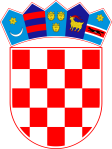 REPUBLIKA HRVATSKASPLITSKO-DALMATINSKA ŽUPANIJAOSNOVNA ŠKOLA MILNAM I L N AKLASA: 003-06/21-01/68URBROJ: 2104-32-01-21-113.12.2021.Izvadak iz Zapisnika sa 13. sjednice Školskog odbora održane dana 13.12.2021.Nazočni članovi :Kristina Novaković – predstavnik Učiteljskog vijećaDeni Restović – predstavnik roditeljaKatica Galović – predstavnik zaposlenikaMate Plazibat – predstavnik Učiteljskog vijećaRavnateljica: Antonela Cecić VidošOdsutna su tri člana od strane osnivača koja još nisu imenovana.Dnevni red: Dnevni red : Usvajanje zapisnika s prethodne sjedniceSuglasnost za zapošljavanje – izbor po natječaju (glazbena kultura)Odluka o popisu inventaraUsvajanje Plana klasifikacijskih oznaka i brojčanih oznaka stvaralaca i primalaca akataUsvajanje Rebalansa IIRaznoZaključak 1.Predloženi dnevni red je jednoglasno usvojen.Zapisnik s 12. sjednice Školskog odbor je jednoglasno usvojen.Zaključak 2. Školski odbor je jednoglasno donio odluku o prijemu Martine Mlačić u radni odnos na neodređeno nepuno radno vrijeme (16 sati tjedno), učiteljica glazbene kulture.Zaključak 3.Na prijedog Ravnateljice Školski odbor donosi Odluku o godišnjem popisu imovine i obveza sa stanjem ne dan 31.12.2021.Zaključak 4. Na prijedlog Ravnateljice članovi Školskog odbora usvajaju Plan klasifikacijskih oznaka i brojčanih oznaka stvaralaca i primalaca akata  za 2022. godinu.Zaključak 5. Na prijedlog Ravnateljice Školski odbor donosi odluku o usvajanju rebalansa II Plana za 2021. godinu.Zaključak 6.Uz suglasnost Vijeća roditelja dogovorena je cijena školske marende po danu 6 kn, te promjene kod plaćanja. Zbog zakonske obveze od 01.01.2022. godine svi korisnici školske kuhinje dužni su potpisati Ugovor s školom.Zapisničarka:                                                                  Predsjednica Školskog odbora:Katica Galović                                                                   Kristina Novaković